Town of Richford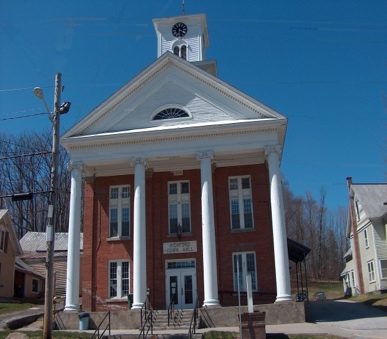 Selectboard PO Box 236, 94 Main St. Richford, VT   05476Tel. 802-848-7751   Fax 802-848-7752Special Selectboard Meeting Thursday March 14, 20243:00 PMAgendaDiscussion of Fire Department policy.